 Programm 2024:  Arbeitseinsätze und AnlässeHelfer für Pfadi-Termine können sich gerne bei Stefan Rehmann oder Ulrich Zuber melden, Helfer für Schwalbennester- und Nistkasten-Reinigung bei Fredy Niederer - oder sie werden persönlich angefragt. Einzeltermine werden per E-Mail bekanntgemacht und soweit möglich in „fricktal.info“ publiziert. Wir hoffen auf eine grosse Beteiligung, herzlichen Dank!*  = es wird ein einfaches Znüni abgegeben
Tel.- Nr. Fredy Niederer		Natel  079 253 42 10Tel.- Nr. Ulrich Zuber		062 873 03 94,	Natel  0049 174 91 38064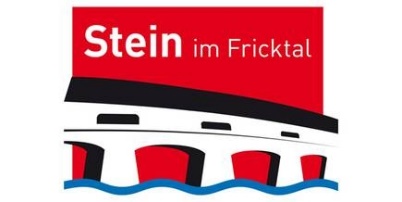 Tel.- Nr. Ulrike Zuber               062 873 03 94,  Natel  079 922 83 51Tel.- Nr. Pierre Sandoz	062 873 20 43, 	Natel  079 717 32 37Tel.- Nr. Stefan Rehmann                                 Natel  078 614 76 79Tel.- Nr. Lukas Waldmeier                                 Natel  079 722 92 51Tel.- Nr. Patrick Schafroth 	062 866 11 21,	 Natel  079 703 71 48		Die NaturschutzkommissionWochentagDatumAktivitätEinsatzzeitSamstag10.02.2024Einsatz im GeländeVormittag *Mittwoch06.03.2024Einsatz im GeländeVormittag *Donnerstag14.03.2024Reinigung Schwalbennester (2-3 Kleingruppen)Vormittag *Dienstag26.03.2024Einsatz im GeländeVormittag *Samstag06.04.2024(Pfadi Thierstein)NachmittagSamstag20.04.2024Einsatz im GeländeVormittag *Mittwoch15.05.2024Einsatz im GeländeVormittag *Samstag08.06.2024(Pfadi Thierstein)NachmittagDienstag11.06.2024Einsatz im GeländeVormittag *Samstag13.07.2024Einsatz im GeländeVormittag *Samstag17.08.2024(Pfadi Thierstein)NachmittagDonnerstag22.08.2024Mithilfe Hecke MünchwilerstrasseVormittag *Samstag31.08.2024Jahreshock 12:00-SchlussMittwoch11.09.2024Mithilfe Hecken Park 91Vormittag *Dienstag01.10.2024Einsatz im GeländeVormittag *Mittwoch16.10.2024Reinigung der Nistkästen (4-5 Kleingruppen)Vormittag *Samstag19.10.2024(Pfadi Thierstein)NachmittagMittwoch23.10.2024Einsatz im GeländeVormittag *Samstag09.11.2024Einsatz im GeländeVormittag *